Чистые вещества и смеси. Разделение смесейБалакова Карина ВячеславовнаСписок использованных источников:Рудзитис Г. Е. Химия. 8 класс : учеб. для общеобразоват. организаций / Г. Е. Рудзитис, Ф. Г. Фельдман. — 4-е изд. — М. : Просвещение, 2016. — 207 с.Тиняков О.В., Кияшко В.Г. Химия. 7 класс: учеб. пособ для общеобрзоват. организаций / [О.В. Тиняков, В.Г. Кияшко]; под ред. Е.А. Коваленко. – Луганск, 2018. – 102 с.: ил.https://www.liveworksheets.com/ Цели:личностные: формирование целостного мировоззрения, соответствующего современному уровню развития наукиметапредметные: умение определять понятия, устанавливать аналогии, классифицировать, устанавливать причинно-следственные связи, строить логическое рассуждение, и делать выводыпредметные: закрепить понятие «вещество», способствовать формированию представление об отличии чистых веществ от смесей, рассмотреть способы разделения гомогенных и гетерогенных смесей.Оборудование и реактивы: слайд-фильм, QR-код с ссылкой на электронный лист, бумага для изготовления фильтра, стакан, спиртовка, пробирки, спички, тигельные щипцы, стеклянная палочка, ложка, магнит, порошок серы и железа, вода, песок, поваренная сольГлоссарий: чистое вещество, смесь, однородные и неоднородные смеси, чистые вещества, отстаивание, фильтрование, выпаривание, дистилляцияМетоды: словесный, частично-поисковый, наглядныйФормы работы обучающихся: фронтальная, индивидуальная, практическая деятельностьТип: получение новых знаний Структура урокаПриложение 1 Раздаточный материал QR КОД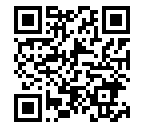 Приложение 2 Описание сладовЭтапы урокаДеятельность учителяДеятельность учениковІ. Организационный этап 1 минПриветствие учащихся, определение их готовности к уроку.Приветствуют учителя, проверяют свои рабочие места.ІІ. Актуализация знаний2 минПодвод учеников к определению границ знания и незнания:— Вспомните, что изучает химия?— Что такое вещество?Отвечают на вопросы;предполагаемые ответы:— Вещество— То из чего состоят телаIII. Мотивация учебной деятельности3 минПостановка темы урока и цели:— Можно ли изучать свойства воды, используя для этой цели морскую воду? Почему?— А как вы думаете, в жизни мы чаще встречаемся со смесями или чистыми веществами? — О чем пойдет идти речь на уроке? слайд 1Записываем тему урока: «Чистые вещества и смеси. Разделение смесей»Подвод учеников к осознанию цели урока слайд 2Отвечают на вопросы — Нет, т.к. это смесь веществ  — Со смесямиЗаписывает тему в тетрадьОпределяем цели урокаIV. Изучение нового материала15 минВещества состоят из мельчайших невидимых глазу частиц. Например, вода состоит из одинаковых частиц, называемых молекулами воды. Сахар состоит из  молекул сахара. Отдельно взятые вода и сахар — это чистые вещества. слайд 3Чистое вещество — вещество, которое состоит из частичек одного вида— Если мы смешаем воду и сахар, что мы получим?Смесь — система, состоящая из двух или более веществ Демонстрационный опыт: В стакан с водой поместим речной песок. Что происходит? — В стакан с водой поместим поваренную соль. Что происходит? — Вы будете видеть только воду, хотя соль будет присутствовать в смеси. слайд 4Итак, смеси бывают двух видов: однородные и неоднородные. [2;36]Очень часто возникает необходимость разделить смеси, то есть извлечь из них чистые вещества. Рассмотрим способы разделения неоднородных смесей   [1;14]Отстаивание. Этот метод основан на различной плотности веществ в смеси. Метод используют для разделения нерастворимых веществ, например речного песка и воды. Песок, плотность которого больше плотности угля, оседает на дно, воду можно будет слить в другой сосудСледующий способ фильтрование, основан на различной растворимости веществ, и различных размерах частиц  [2;37]Изготовление фильтра   слайд 7Демонстрационный опыт  [1;19] — Продолжим работать со смесью песка и воды. Для фильтрования следует изготовить фильтр и положить его в воронку. Воронку поместим в пустой стакан. Переливаем смесь песка и воды в воронку. Что мы наблюдаем?Опробуем следующий метод. Действие магнитом. Лабораторный опыт   слайд 8 [1;16]— Определите цвет веществ— Определите цвет смеси— Проверьте действие магнита на полученную смесьСделайте вывод: на каких свойстве железа и серы основано разделение смеси Слушают, записывают в тетрадь термины— Сладкую воду, смесь веществЗаписывают термин— Сначала он песок плавает в воде, а через какое – то время осядет на дно стакана.— Она растворится и перестанет быть видимойСлушаютЗаписывают в тетрадь  схему Находят в учебнике нужный параграф; называют первый метод записывают в тетрадь слайд 5Находят второй метод разделения неоднородных смесей; записывают в тетрадь слайд 6Получают бумагу,  изготавливают из нее фильтр  — Капли чистой воды стали поступать в стаканУченик читает порядок выполнения, выходит к демонстрационному столу и выполняет опыт— Железо — серое, сера — желтая— Светло-серый, затруднятся назвать определённый цвет— Железо намагничивается, а сера нет.— На способности железа намагничиваться Записывают в тетрадьслайд 9Физкультминутка1 минСядьте прямо. Закройте глаза. Представьте,  что вдыхаете аромат цветка. Старайтесь вдыхать его не только носом, но и всем телом.  Вдох. Выдох.На вдохе тело впитывает через поры кожи воздух, а на выдохе воздух просачивается наружу  Возвращаемся на урок свежими, отдохнувшими Слушают, выполняют упражненияслайд 10-12V. Продолжение работы по изучению материала10 минРассмотрим способы разделения однородных смесей[1;16]Выпаривание. Кристаллизация. Основан на различии температур кипения компонентов смеси.  Демонстрационный опыт. Пару капель раствора поваренной соль помещаем на предметное стекло. Нагреваем.  — Что происходит на предметном стекле?— Следующий способ. Дистилляция (или перегонка) основан на различии температур кипения компонентов смеси. Чаще всего дистилляцию применяют для разделения однородных смесей нескольких жидких компонентов или твердого и жидкого компонентов. Слушают, находят в учебнике первый способ разделения однородных смесейСмотрят. АнализируютЗаписывают слайд 13— Появился белый налетСмотрят видеороликЗаписывают слайд 14VI. Первичное закрепление полученных знаний2 мин — Итак, остановимся на важнейших терминах:— Чистое вещество — это… — Смесь — это… — Как называют однородные смеси? приведите примеры.— Как называют неоднородные смеси? приведите примеры.Отвечают на вопросы;предполагаемые ответы:— Вещество, не содержащие примесей других веществ.— Система, состоящая из двух или более веществ— Гомогенные. Растворы соли, сахара — Гетерогенные. Соль и глинаVII. Работа с использованием полученных знаний6-7 минУчитель передает классу QR-код, инструктирует  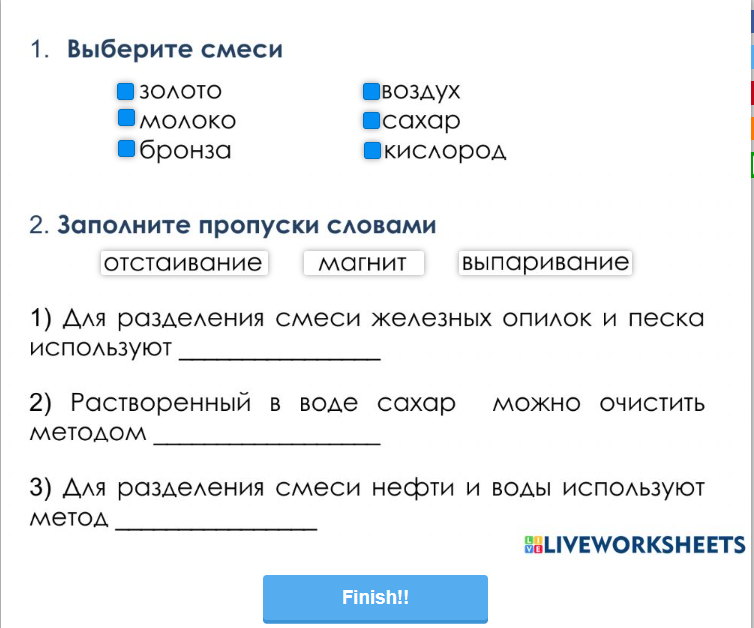 Получают QR-код, сканируютС помощью мобильного телефона выполняют работуНа слайде появляется подсказка, как отправить работу учителюслайд 15VIII. Домашнее задание2 минИнформация о домашнем задании, инструктаж по его выполнению:  слайд 16учить конспектчитать § 8, знать термины с.17дополнительное задание: найти в интернете способы получение дистиллированной воды в домашних условиях.Выставление оценок активным ученикамЗаписывают задание в дневникРефлексия1-2 мин— Чем отличаются чистые вещества от смесей?— Какие вы сегодня изучили способы разделения неоднородных смесей?— Какие вы сегодня изучили способы разделения однородных смесей?— Чистые вещества не содержат примесей других веществ.— Отстаивание, фильтрование, действие магнитом,  —Выпаривание, дистилляция№ слайдаСлайдОписание1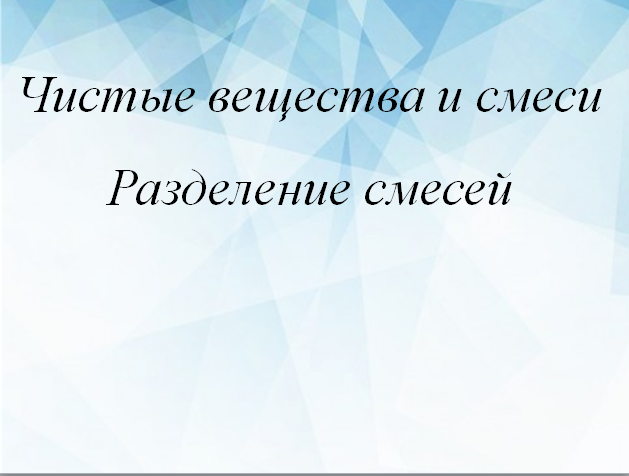 Тема урока2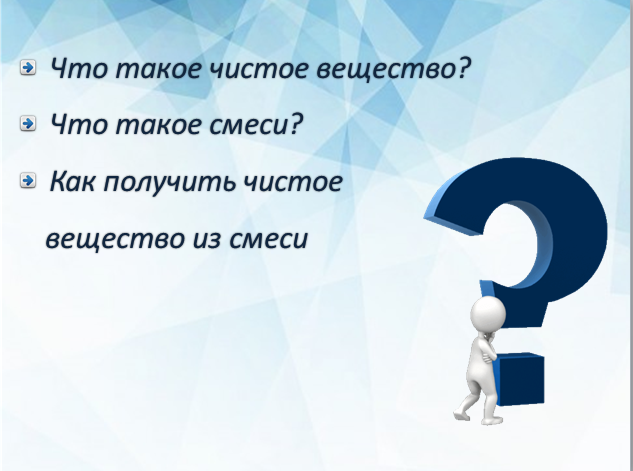 Постановка цели урока, что сегодня узнаем3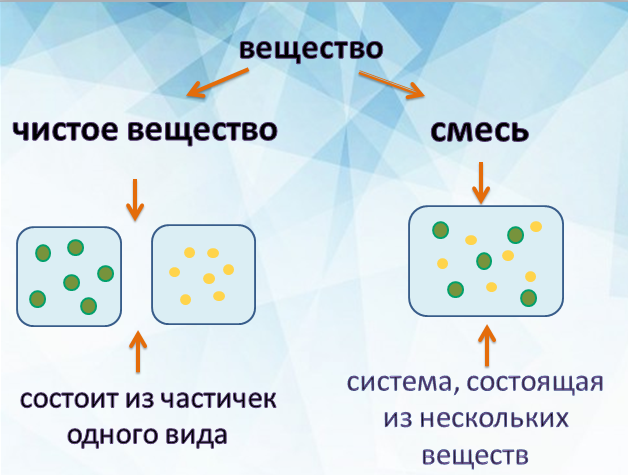 Формулируем понятия «чистое вещество», «смесь»4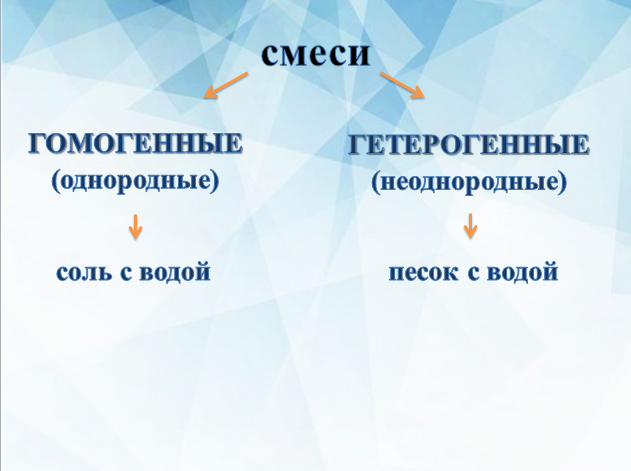 Схема «Виды смесей»5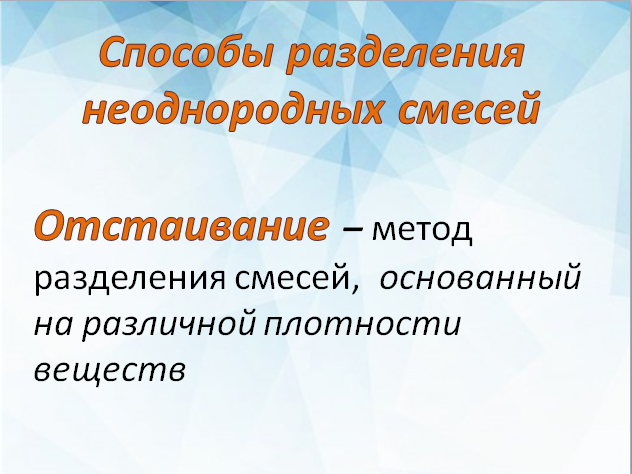 Отстаивание – метод разделения смесей,  основанный на различной плотности веществ6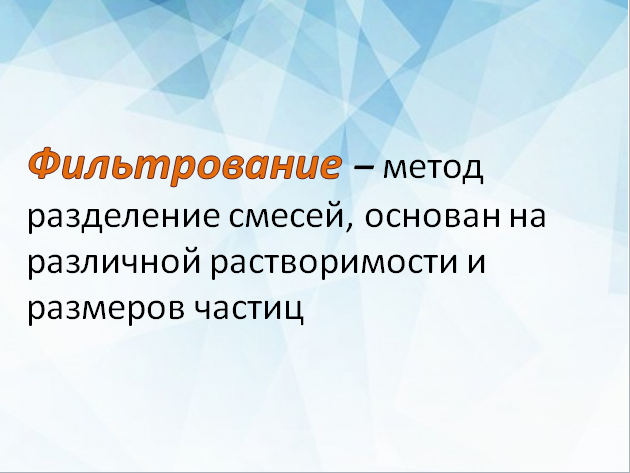 Фильтрование – метод разделение смесей, основан на различной растворимости и размеров частиц7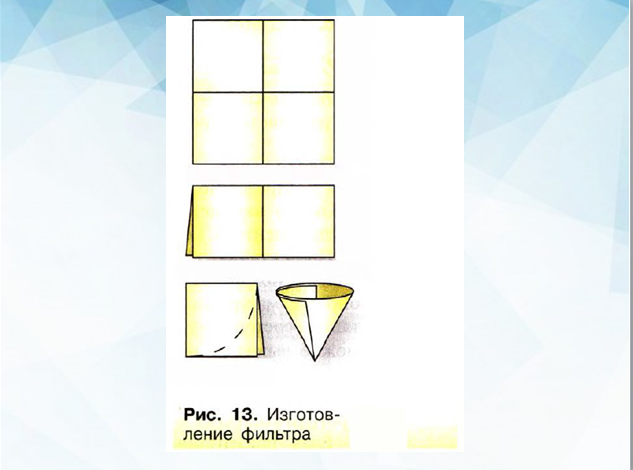 Изготовление фильтра8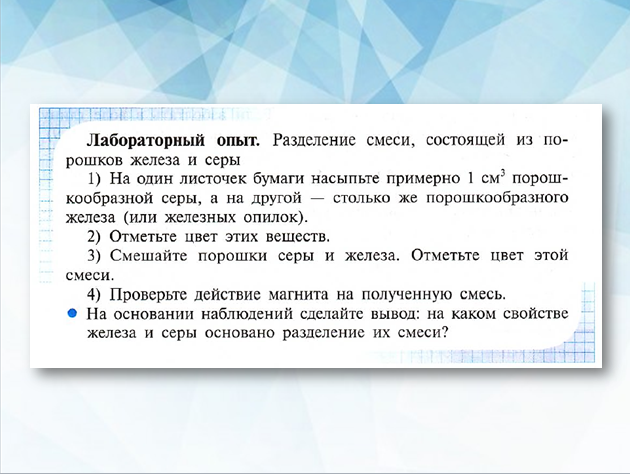 Лабораторный опыт. Смесь песка и железных опилок9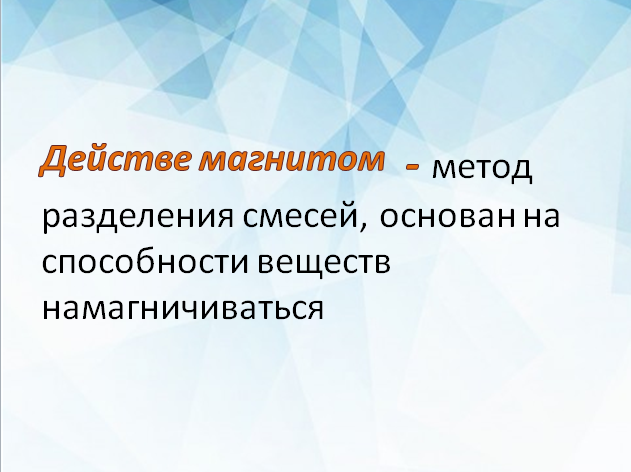  Действие магнитом – метод разделения смесей, основан на способности веществ намагничиваться 10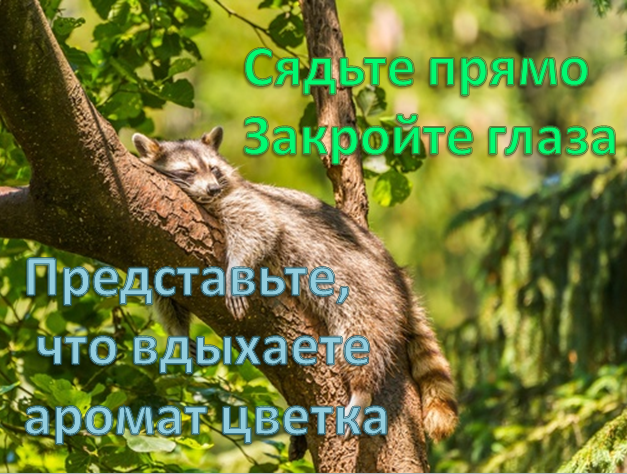 Физкультминутка: Сядьте прям, закройте глаза  Представьте,что вдыхаете аромат цветка11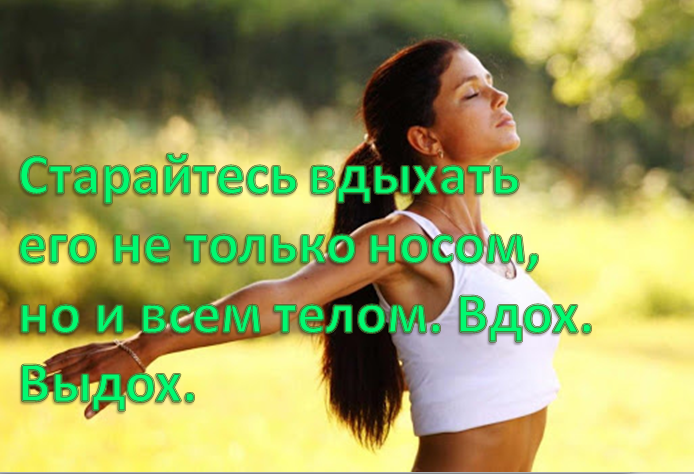 Старайтесь вдыхать его не только носом, но и всем телом. Вдох. Выдох. 12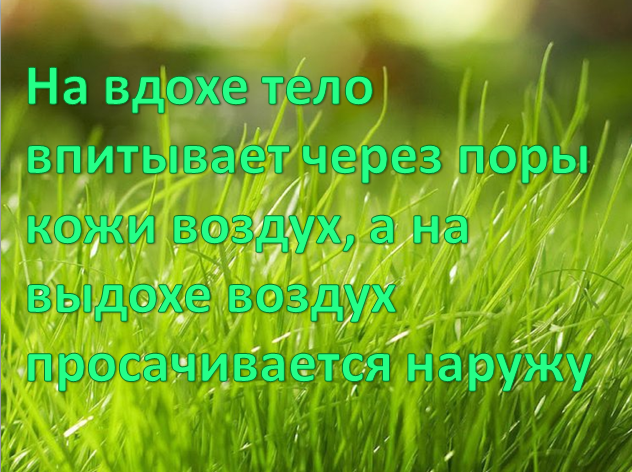 На вдохе тело впитывает через поры кожи воздух, а на выдохе воздух просачивается наружу  13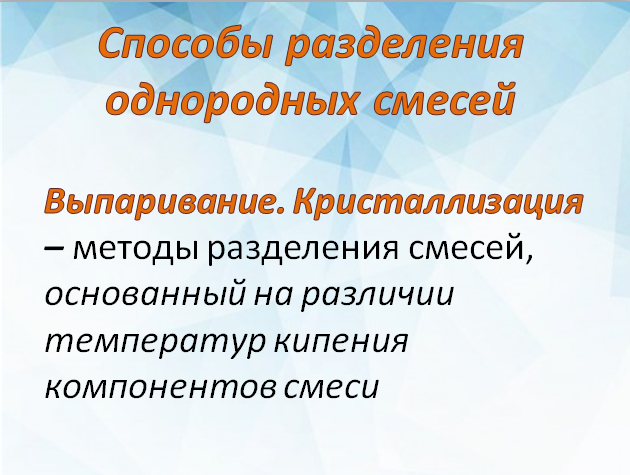 Выпаривание. Кристаллизация – методы разделения смесей,  основанный на различии температур кипения компонентов смеси14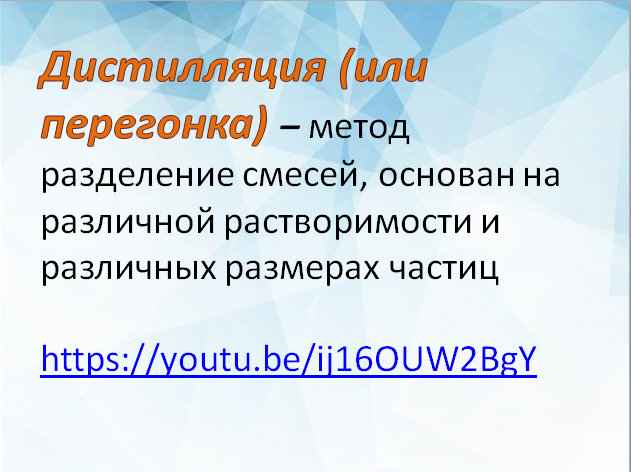 Дистилляция (или перегонка) – метод разделение смесей, основан на различной растворимости и различных размерах частицhttps://youtu.be/ij16OUW2BgY  15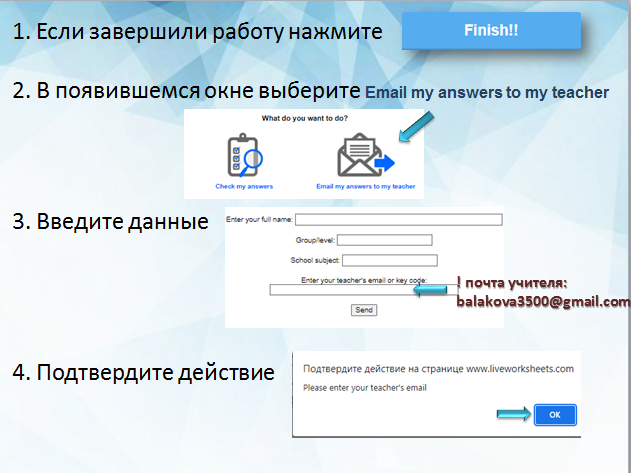 Отправка  работы учителю16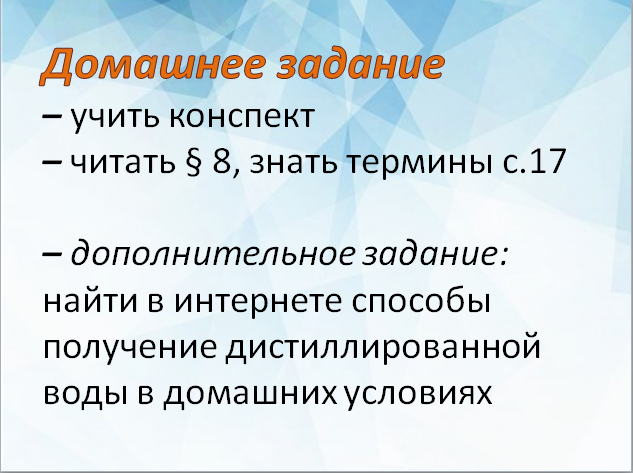 Домашнее задание– учить конспект– читать § 8, знать термины с.17– дополнительное задание: найти в интернете способы получение дистиллированной воды в домашних условиях